О внесении изменений и дополнений в решение Совета сельского поселения «Ужга» № I - 3/20 от 27.12. . «Обутверждении структуры администрациисельского поселения «Ужга»       В соответствии с п.п. 2 части 2 статьи 30 Устава муниципального образования сельского поселения «Ужга»СОВЕТ СЕЛЬСКОГО ПОСЕЛЕНИЯ «УЖГА» РЕШИЛ:1. Внести в решение Совета сельского поселения «Ужга» № I - 3/20 от 27.12. . «Об утверждении структуры администрации сельского поселения «Ужга» следующие изменения и дополнения:  1.1. в п. 5 приложения к решению слово «кочегар» заменить словами «уборщица»;  1.2. в п. 6 приложения к решению слово «кочегар» заменить словами «главный бухгалтер»;  1.3. в п. 7 приложения к решению слово «кочегар» заменить словами «рабочий по обслуживанию здания», цифру «1» заменить цифрой «0,5»;  1.4. пункты 8,9,10,11,12,13,14 в приложении к решению исключить.  2. Администрации сельского поселения «Ужга» привести нормативные документы в соответствии с внесенными изменениями в структуру администрации сельского поселения «Ужга».  3. Настоящее решение вступает в силу с момента принятия и распространяется на правоотношения возникшие с 01 января 2012 года.Глава сельского поселения «Ужга»		Г.В. Карманова««Ужга» сикт овмöдчöминса Сöвет««Ужга» сикт овмöдчöминса Сöвет««Ужга» сикт овмöдчöминса Сöвет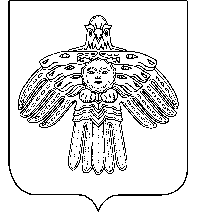 Совет сельского поселения «Ужга»Совет сельского поселения «Ужга»КЫВКÖРТÖДРЕШЕНИЕот29 апреля.№ № III- 40/115	(Республика Коми , с. Ужга)	(Республика Коми , с. Ужга)	(Республика Коми , с. Ужга)